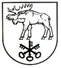 DZŪKIJOS KAIMO PLĖTROS PARTNERIŲ ASOCIACIJOS(DZŪKIJOS VVG)VALDYBOS POSĖDŽIO DARBOTVARKĖValdybos posėdžio data:  2018 m.  lapkričio   9  d.   10 val.Vieta: Lazdijų rajono savivaldybės administracija, adresas:  Vilniaus g. 1, II aukštas, Didžioji  posėdžių salė, Lazdijai.Posėdžio darbotvarkė:Dėl  „Lazdijų rajono kaimo plėtros strategijos 2016-2023 metams“ keitimo.2.   Einamieji klausimai. 